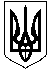 МІНІСТЕРСТВО ОСВІТИ І НАУКИ УКРАЇНИДЕПАРТАМЕНТ НАУКИ І ОСВІТИ ХАРКІВСЬКОЇ ОБЛАСНОЇ ДЕРЖАВНОЇ АДМІНІСТРАЦІЇДЕРЖАВНИЙ НАВЧАЛЬНИЙ ЗАКЛАД«ХАРКІВСЬКЕ ВИЩЕ ПРОФЕСІЙНЕ УЧИЛИЩЕ № 6»Н А К А З28.12.2018	 № 205-ом. ХарківПро підсумки внутрішньо-училищних конкурсів фахової майстерності серед учнів ДНЗ ХВПУ № 6у 2018/2019 н.р.З метою виявлення обдарованих учнів,підвищення професійної майстерності та розвитку творчих здібностей ,освоєння учнями високопродуктивних методів праці в період з 09.11 2017 по 23.12.2018 згідно план-графіку були проведені конкурси фахової майстерності серед учнів училища. За результатами конкурсівНАКАЗУЮ:1. Затвердити рішення журі про підсумки конкурсів.2. Переможцями конкурсу вважати:з  професії «Верстатник широкого профілю»:                                II курс                           гр. ОТН-7-9/10                                                                                                                   I місце -   Алешко Дмитро ОлександровичII місце-  Бутенко Артем Сергійович                                                                                      III місце- Огородник Сергій Миколайович                  Коліщак Микола Михайлович                                                                                                                            			 з  професії «Слюсар-ремонтник;слюсар з ремонту колісних транспортних засобів»:                          I курс                                                                                                                           		    гр. СР-8-9/10                                                                                                         I місце -   Черніков Артем Дмитрович                                                                                               II місце-  Коробка Олександр ВіталійовичIII місце- Пархомчук Володимир Володимирович                          II курс                                                                                                                           		    гр. СР-7-7/8I місце -   Колісніченко Віктор МиколайовичII місце-  Рибалка Валерій ВасильовичIII місце- Андрєєв Владислав Олександрович                  Свічкар Костянтин Юрійовичз  професії «Електромеханік з ремонту і обслуговування лічильно-обчислювальних машин»:                                I курс                          гр. ЕМ-8 7/8I місце -   Задорожний Андрій Олексійович II місце - Салацький Денис Олександрович                 Соколенко Данило ОлександровичIII місце - Павленко Дмітрій Романович			II курс                                                                                  			                 гр. ЕМ-7-5/6I місце -   Яковлев Данило СергійовичII місце - Лебідь Єгор Володимирович                                                                            III місце - Кобзар Артур Едуардович			                                                                    			III курс                                                                                                    		      гр. ЕМ-6-5/6I місце -   Тищенко Данило ВіталійовичII місце-  Заприкут Олександр ІвановичIII місце- Корніловський Олег Олександровичз  професії «Оператор комп’ютерного набору;оператор комп’ютерної верстки»:                                                                                                                                            			I курс		гр. ОП-8-13/14I місце -   Артюков Олександр СергійовичII місце-  Алексеєв Ерік СергійовичIII місце- Пивоваров Роман Євгенійович			II курс                                                                                               		            гр. ОП-7-13/14I місце -   Бойко Вадим ОлександровичII місце-  Кізь Костянтин АндрійовичIII місце- Шерстюк Олексій Сергійовичз  професії «Оператор комп’ютерного набору;асистент референта»:                                 I	курс                                                                                                             		        гр. ОКНАР-8-3/4I місце -   Константинова Дар’я ОлександрівнаII місце -  Мустафаєва Кристина РафігівнаIII місце - Безручкова Валерія Андріївна                                    II курс                                                                                                    		гр. ОКНАР-7-1/2                                                                                                                   I місце -  Псурцев Віталій СергійовичII місце-  Златогурська Анастасія ОлександрівнаIII місце- Єрмакова Сніжана Сергіївна				III курс                                                                                     				гр. ОКНАР-6-1/2I місце -  Барміна Ярослава Владленівна                                                                       II місце-  Калашникова Вікторія Олександрівна                                                               III місце- Зайцева Марія Михайлівна                  з  професії «Кухар;кондитер»                              Iкурс                                                                                                                             			  гр.К-8-5/6                                                                                                 I місце -   Гавриленко Олена ВячеславівнаКрасулевська Софія АндріївнаII місце - Князєва Анастасія ВолодимирівнаМироненко Крістіна ОлександрівнаВаляєва Єлизавета ОлексіївнаIII місце - Христюшин Віталій Володимирович                           гр. К-8-15/16                                                                                      I місце -   Дядечко Яна Олександрівна                                                                            II місце - Коробкова Анастасія Володимирівна                                                                     III місце - Мусатова Анастасія Олексіївна			     IIкурс                                                                                                                   			гр.К-7-3/4                                                                                                            I місце -   Онищенко Аліна ВасилівнаII місце-  Рябова Олена АндріївнаIII місце- Павлусенко Артем Олександрович			гр. К--15/16 I місце -   Шамро Микита ВіталійовичII місце-  Новіков Микита СергійовичIII місце- Прохватілова Ганна Олександрівна                                         III курс                                                                                                       			     гр. К-6-3/4                                                                                                            I місце -   Пересада Ірина ОлександрівнаII місце-  Єгорова Ксенія ОлександрівнаIII місце- Федорова Світлана Євгенівна                                                                                                                                             з  професії  «Перукар;манікюрниця»:                                I курс                          гр.ПР-8-11/12                                                                                                             I місце - Різниченко Єлизавета Андріївна                 Сідібе Фатімата                                                                                                           II місце - Бабич Інна Миколаївна                 Коновалова Альона Станіславівна                                                                     III місце -Болотова Ольга Ігорівна                 Тарасюк Наталія Миколаївна                                      II курс                                                                                             		                         гр.ПР-7-11/12                                                                                                             I місце - Біла Ірина Олександрівна                                                                                    II місце -Черненко Анастасія Владиславівна    	       Іскрицька Вероніка Олегівна                                                                                                   	      Паренко Єлизавета Олександрівна                                                                     III місце -Дудіна Діна Юріївна3. Заступнику директора з НВР Тарабаренко Л.Ю.,ст.майстру 
Шихову К.Ш. врахувати цей наказ в своїй роботі. Директор ДНЗ ХВПУ № 6 						В.М. КостоглодовПідсумки внутрішньо-училищнихконкурсів фахової майстерностісеред учнів ДНЗ ХВПУ № 6у 2018/2019 н.р.з  професії «Верстатник широкого профілю»:                          гр. ОТН-7-9/10                                                                                                                   I місце -   Алешко Дмитро Олександровичз  професії «Слюсар-ремонтник;слюсар з ремонту колісних транспортних засобів»:                           		    гр. СР-8-9/10                                                                                                         I місце -   Черніков Артем Дмитрович                       гр. СР-7-7/8I місце -   Колісніченко Віктор Миколайовичз  професії «Електромеханік з ремонту і обслуговування лічильно-обчислювальних машин»:                         гр. ЕМ-8 7/8I місце -   Задорожний Андрій Олексійович  			      гр. ЕМ-7-5/6I місце -   Яковлев Данило Сергійович 	                                                                    			                                                                                                   		      гр. ЕМ-6-5/6I місце -   Тищенко Данило Віталійовичз  професії «Оператор комп’ютерного набору;оператор комп’ютерної верстки»:                                                                                                                                            			 		гр. ОП-8-13/14I місце -   Артюков Олександр Сергійович 		            гр. ОП-7-13/14I місце -   Бойко Вадим Олександровичз  професії «Оператор комп’ютерного набору;асистент референта»: 		        гр. ОКНАР-8-3/4I місце -   Константинова Дар’я Олександрівна                                   гр. ОКНАР-7-1/2                                                                                                                   I місце -  Псурцев Віталій Сергійович				гр. ОКНАР-6-1/2I місце -  Барміна Ярослава Владленівна                                                                        з  професії «Кухар;кондитер»                                                                                                                                                        			  гр.К-8-5/6                                                                                                 I місце -   Гавриленко Олена ВячеславівнаКрасулевська Софія Андріївна                           гр. К-8-15/16                                                                                      I місце -   Дядечко Яна Олександрівна                                                                             			                                                                                                                    			гр.К-7-3/4                                                                                                            I місце -   Онищенко Аліна Василівна			гр. К--15/16 I місце -   Шамро Микита Віталійович 			     гр. К-6-3/4                                                                                                            I місце -   Пересада Ірина Олександрівна з  професії  «Перукар;манікюрниця»:                         гр.ПР-8-11/12                                                                                                             I місце - Різниченко Єлизавета Андріївна                 Сідібе Фатімата                                                                                                             		                         гр.ПР-7-11/12                                                                                                             I місце - Біла Ірина Олександрівна                                                                                     